Творческие задания по теме «Имя прилагательное»по учебнику «Русский язык» под ред. Е.А. Быстровой для 5 класса. – Москва, «Русское слово», составленные по текстам, энциклопедий, 
справочников, словарей1. Что обозначает имя прилагательное. Подберите высказывания великих людей о прилагательном и напишите, как вы понимаете одно из высказываний.  Эталон:«Имя прилагательное - это важнейший выразитель точной определительной характеристики предметов, явлений объективной действительности» (Н. С. Валгина) «Прилагательное – это  самая изобразительная часть речи. Прилагательные могут описать цвет, запах, форму любого предмета, рассказать о наших чувствах, характере, внешности, переживаниях, о настроении…» (В. В. Виноградов)Мне понравилось высказывание В. В. Виноградова. Я считаю высказывание В. В. Виноградова справедливым. Во-первых, именно благодаря данной части речи мы можем рассказать о любом предмете. Во-вторых, описать цвет, запах, любую ситуацию, чувство, настроение.  В-третьих, благодаря прилагательным в нашем воображении возникают картины более точные, ясные. Таким образом, В. В. Виноградов был прав: имя прилагательное является самой изобразительной частью речи.2.Подберите лирическое стихотворение татарского поэта Ахмета Ерикея из книги: Васильев П. Сочинения. Письма / Сост., подгот. текста, вступ. ст., коммент. С.С. Куняева. (М.: Эллис Лак 2000, 2002. - 896 с.) и определите: какую роль играет имя прилагательное в стихотворении?Подсчитайте, из скольких слов состоит отрывок.Вёсны возвращаются! И снова,
На кистях черемухи горя,
Губ твоих коснется несурово
Красный, окаянный свет былого —
Летняя высокая заря.
Вёсны возвращаются! Весенний
Сад цветет —
В нем правит тишина.
Над багровым заревом сирени,
На сто верст отбрасывая тени,
Пьяно закачается луна —
Русая, широкая, косая,
Тихой ночи бабья голова…
И тогда,
Лучом груди касаясь,
В сердце мне войдут твои слова.
И в густых ресниц твоих границе,
Не во сне,
Не в песне — наяву
Нежною июньскою зарницей
Взгляд твой черно-синий
Заискрится, —
Дай мне верить в эту синеву!
Я клянусь,
Что средь ночей мгновенных,
Всем метелям пагубным назло,
Сохраню я —
Молодых, бесценных,
Дрогнувших,
Как дружба неизменных,
Губ твоих июньское тепло!.. Эталон:В отрывке 104 словаСуществительных: 33Прилагательных: 21Глаголов: 11Местоимений: 12 Числительных: 1Наречий: 5Причастий: 1Деепричастий: 3Предлогов: 10Частиц: 2Союзов: 5Имя прилагательное – очень важная часть речи, по частоте употребления  в процентном соотношении составляет 20% и занимает второе место после существительного. Таким образом, прилагательные делают нашу речь образной, яркой, красочной, отображают самые важны признаки существительных: цвет, характер, временные характеристики, форму. 2. Имена прилагательные качественные, относительные и притяжательные. 1. Выпишите из «Толкового словаря  живого великорусского языка» В. И. Даля  (Москва, издательство «Терра – книжный клуб», том 2 И – О, том 3 П, 1998 г., 812 с.) по 5 качественных, относительных и притяжательных прилагательных и распределите в следующую таблицу. Эталон:2.Выпишите предложения с именами прилагательными из учебника «География»  и определите разряд прилагательных. Эталон:Учебник «География»  (5 класс А. А. Летягин Т.П., Москва, Вентана – Граф, 2013 г., 163 с.) & 7 Вулканы Земли В создании земной коры значительную роль сыграли вулканы. Изучая вулканы, учёные-вулканологи многое узнают о строении земной коры и процессах горообразования.Перед началом извержения вулкана происходят вулканические землетрясения и образуются трещины в земной коре. Извержение начинается с выбросов газов, вулканического пепла и вулканических бомб. По трещинам и через кратер вулкана вверх с силой устремляется магма – сложный по составу огненно-жидкий расплав веществ глубинных слоёв Земли. Магма, излившаяся на поверхность Земли, называется лавой. Лава быстро остывает, превращаясь в плотную твёрдую горную породу. При многократных извержениях вулканов на земной поверхности накапливаются слои вулканического пепла, чередующиеся со слоями застывшей лавы.Земной-относительноеЗначительную-качественноеВулканические-относительное Сложный-качественноеГлубинных-относительноеПлотную-качественноеТвёрдую-качественноеГорную-относительное Многократных-качественное 3. Согласование имени прилагательного с именем существительным. 1. Подберите небольшой текст из энциклопедии  «Всё о животных от А до Я» (Ф. Джон, перевод на русский И. Горелик,  Москва, издательство «Махаон», 1999 г., 157 с.)  и выпишите словосочетания прил.+сущ., определите как согласуются имена прилагательные с именем существительным. Эталон:Буйволы – могучие животные темного цвета с большими рогами. Африканские буйволы собираются в стада по нескольку сотен голов – обычно возле воды. Они любят понежиться в жидком иле. Индийский буйвол обитает в более влажных районах Африки. В настоящее время диких буйволов осталось мало, потому что большинство из них приручил человек.Могучие животные; темного цвета; с большими рогами; африканские буйволы; в жидком иле; индийский буйвол; во влажных районах; диких буйволов.Прилагательные согласуются с существительными в роде, числе и падеже, то есть имеют тот же род, число и падеж, что и существительные.2. Вера подобрала статьи, в которых должны были быть слова на  правило согласование имени прилагательного с именем существительным из Энциклопедического словаря медицинских терминов (М.: Советская энциклопедия . — 1982 — 1984 гг., 1424 с.). Оцените работу, справилась ли она?Акузалгия (acusalgia; греч. akusis слух + algos боль; син. слух болезненный) — возникновение боли при действии звукового раздражителя, сила которого ниже обычной величины порога болевой чувствительности органа слуха.Зрительный канал (canalis opticus, PNA; foramen opticum, BNA; canalis fasciculi optici, JNA; син.: зрительное отверстие, канал зрительного пучка) — короткий костный канал в малом крыле клиновидной кости, соединяющий полость черепа с глазницей; место прохождения зрительного нерва и сосудов.Нуклеиновая кислота (син. полинуклеотид) — общее название биологически активных полимеров, построенных из нуклеотидов, соединенных фосфоэфирными связями; присутствуют во всех клетках животных и растительных организмов; участвуют в хранении, передаче и реализации генетической информации.Очки — устройство, предназначенное для коррекции зрения и (или) для защиты глаз от механического, химического повреждения и неблагоприятного воздействия каких-либо видов излучений.Эталон:Вера справилась с заданием. В подобранных статьях мы видим как прилагательные поясняют существительные, поэтому и морфологические признаки прилагательного помогают ему приспособиться к имени существительному. Прилагательные согласуются с существительными в роде, числе и падеже, т.е. имеют тот же род, число и падеж, что и существительные. Если существительное женского рода, то и прилагательное принимает форму женского рода (нуклеиновая кислота), если существительное употреблено в родительном падеже, то и прилагательное употребляется в том же падеже (от химического повреждения), если существительное в форме множественного числа, то и прилагательное принимает форму множественного числа (фосфоэфирными связями).4. Имена прилагательные полные и краткие. 1. Подберите из «Толкового словаря русского языка» под редакцией Д. Н. Ушакова (М.: Гос. ин-т "Сов. энцикл."; ОГИЗ; Гос. изд-во иностр. и нац. слов., 1935-1940. 4 том, 1552 с.). 20 имён прилагательных на орфограмму: краткие имена прилагательные с основой на шипящую.  Эталон:Блестящ, впечатляющ, всемогущ, горяч, дремуч, живуч, жгуч, зловещ, колюч, линюч, неуклюж, пахуч, певуч, погож, свеж, сияющ, скрипуч, сыпуч, хорош, шипуч.2. Подберите  одно из лирических стихотворений татарского поэта Габдуллы Тукая и выпишите четыре предложения, определите какую синтаксическую роль играют полные и краткие имена прилагательные в стихотворении? Эталон: КНИГА (Сборник стихотворений «Саз мой нежный и печальный: стихи/ Г. Тукай. (Казань : Мэгариф, 1999.- 143 с.)
…Я исцелен, я счастлив, я живу. 
Я пью тебя, отрада из отрад. 
И слово, мной прочтенное, тогда 
Встает как путеводная звезда, 
Бесстрашно сердце, радостна душа, 
И суета вседневная чужда. 
И, вновь рожденный чистою мечтой, 
"Спасибо" говорю я книге той. 
И, распрямленный верою в себя, 
Я вдаль гляжу с надеждою святой. Эталон:Имя прилагательное как самостоятельная часть речи обозначает признак предмета, чаще всего его синтаксическая роль – это второстепенный член предложения определение. Определением может быть полная форма качественных прилагательных: путеводная, вседневная, чистою, святой.Имя прилагательное в краткой форме в роли сказуемого: счастлив, радостна.5. Степени сравнения имён прилагательных. 1. Подберите из словаря В.И. Даля «Пословицы русского народа» (Москва, Издательство Азбука, 2007 г., 416 с.) Выпишите пословицы и поговорки с прилагательными в сравнительной степени. Эталон:Правда светлее солнца.Знай больше, а говори меньше.Старый друг лучше новых двух.Уговор дороже денег.Сон лучше всякого лекарства. Сон дороже лекаря.Правда чище ясного солнца.Утро вечера мудренее.Близкий сосед лучше дальней родни. Слово лучше печати.Голодный волк сильнее сытой собаки.В семье и каша гуще.Доброе братство милее богатства.Дождливое лето хуже осени.2. Подберите тексты из «Словаря афоризмов русских писателей» (А. В. Королькова,  Москва, издательство «Русский язык—Медиа», 2015 г., 636 с.) с прилагательными в превосходной степени.  Эталон:Из всего удивительного, непостижимого, чем богата жизнь, самое удивительное и непостижимое — это человеческая мысль. В ней божественность, в ней залог бессмертия и могучая сила, незнающая преград. (Л. Н. Андреев)Научиться жить по-своему — это ведь увлекательнейшая задача… (А. Н. Арбузов)Величайшая слабость ума заключается в недоверчивости к силам ума. (В. Г. Белинский)Весь огромный мир кругом меня, подо мною и надо мной полон неизведанных тайн. И я буду их открывать всю жизнь, потому что это самое интересное, самое увлекательное занятие в мире. (В. В. Бианки)Какое-нибудь отдельное слово, часто самое обыкновенное, какое-нибудь имя пробуждает чувство, из которого и рождается воля к писанию. (И. А. Бунин)До чего глуп становится самый умный человек, когда больно задето его самолюбие. (В. В. Вересаев)Смех — одно из самых сильных орудий против всего, что отжило и еще держится, бог знает на чем, важной развалиной, мешая расти свежей жизни и пугая слабых. (А. И. Герцен)Ведь кошмар и безнадежность — еще не самое плохое. Самое ужасное — хаос. (С. Д. Довлатов)Величайшее умение писателя — это уметь вычеркивать. (Ф. М. Достоевский)Человеку одинокому, не имеющему за спиной поддержки, трудно рисковать собой даже ради самых высоких идеалов. (В. А. Закруткин)6. Словообразование и правописание имён прилагательных. 1. Подберите и выпишите из книги И. Л. Расуловой «Грамматика в стихах» (https://stihi.ru/) стихотворение на орфограмму: одна и две буквы н в суффиксах прилагательных. Эталон: Кувшинчик стариННый
 Расписанный глинЯНый,
 С сушЁНой малиной,
 На ткаНой салфетке,
 Где вышиты метки,
 Красуется в шкафчике,
 Соседствуя с ларчиком,
 Невиданным, страННым,
 С серебрЯНым кантом.

 На полке стоят деревЯННой
 За дверцею тонкой стеклЯННой,
 Что с ручкой витой оловЯННой.Такие стихотворения с занимательным сюжетом помогают усвоить орфограмму «Одна и две буквы н в суффиксах прилагательных», а также делает обучение интересным, а порою и развлекательным.2. Вова подобрал текст, в котором используются сложные имена прилагательные  из  «Иллюстрированной энциклопедии растений» (Ф. А. Новак, Прага, «Артия», 1982 г., 592 с.). Оцените работу, справился ли он?Эталон:Пеоновые (Paeoniaceae) представлены одним родом пеон (Paeonia). У растения крупные рассеченные блестящие или матовые, светло- или темно-зеленые декоративные листья с крупными белыми или розовыми, иногда ярко-красными лепестками и с большим числом тычинок. У разводимых, в особенности махровых форм, часто все тычинки и пестики редуцированы в лепестки [199]. Плоды — толстостенная многолистовка с крупными семенами [200]. Пеоны распространены в умеренном поясе Евразии, в частности в Китае. Некоторые виды, например, кустообразные Paeoniasuffruticosa [199, VIa] родом из Северо - Западного Китая с очень давних времен выращиваются из-за красивых розовых или белых цветков, распускающихся с мая по июнь.Вова справился с заданием. В подобранном тексте продемонстрированы примеры слитного и дефисного написания сложных имён прилагательных. Слитное написание сложных прилагательных, образованных от словосочетания: тостостенная, кустообразные,Дефисное написание сложных прилагательных, обозначающие оттенок цвета: светло – зелёные, тёмно – зелёные, ярко – красными. Дефисное написание сложного прилагательного, между частями которого можно вставить союз И: Северо – Западного.3. Подберите тексты из сборника М. А. Рыбниковой «Русские пословицы и поговорки» (Москва, издательство Академии Наук СССР, 1961 г.,230 с.). Выпишите пословицы с имена прилагательные и распределите их в следующую таблицу: НЕ с прилагательными пишется слитно, НЕ с прилагательными пишется раздельно.Эталон:7. Морфологический разбор имени прилагательного 1. Учитель попросил Колю подобрать текст из книги А. В. Цингера «Занимательная ботаника»  (Ленинград, «Время», 1927 г., 272 с.) и выписать предложения с прилагательными и для выполнения   морфологический разбор двух прилагательных на выбор. Эталон: Самые высокие из существующих деревьев – австралийские эвкалипты. Наиболее высокий, точно измеренный эвкалипт имел в высоту 155 м. Второе место занимают калифорнийские мамонтовы деревья, которые ботаники называют секвойями.Наиболее высокие секвойи лишь на двенадцать-пятнадцать метров ниже величайших эвкалиптов.(Самые) высокие – морфологический разбор.Высокие – имя прилагательное; обозначает признак предмета; эвкалипты (какие?) (самые) высокие.Н.ф. – (какой?) высокийМорфологические признаки:Постоянные признаки: качественное;Непостоянные признаки: употреблено в превосходной степени, в полной форме, И.п., мн.ч.В предложении является определением.Калифорнийские – морфологический разбор.Калифорнийские – имя прилагательное; обозначает признак предмета; деревья (какие?) калифорнийские.Н.ф. – (какой?) калифорнийскийМорфологические признаки:Постоянные признаки: относительное;Непостоянные признаки: употреблено в И.п., мн.ч.В предложении является определением.2. Сосед Коли по парте для морфологического разбора выбрал прилагательное из 4 предложения. Проанализируйте его работу. Исправьте ошибки, если он допустил. Справился ли он с заданием?Эталон:Величайших – морфологический разбор.Величайших – имя прилагательное; обозначает признак предмета; эвкалиптов (каких?) величайших.Н.ф. – (какой?) величайшийМорфологические признаки:Постоянные признаки: качественное;Непостоянные признаки: употреблено в превосходной степени, в полной форме, Р.п., м.р.,мн.ч.В предложении является определением.Сосед Коли по парте частично справился с заданием. Допустил ошибку в определении начальной формы прилагательного. Начальная форма прилагательного – великий. Также допущена ошибка в определении рода имени прилагательного. У имён прилагательных во множественном числе род определить нельзя.8.Культура речи.1. Представьте,  вас попросили быть экскурсоводом по достопримечательностям Казани. Подготовьте экскурсию к памятнику Кот Казанский, используя прилагательные в речи. 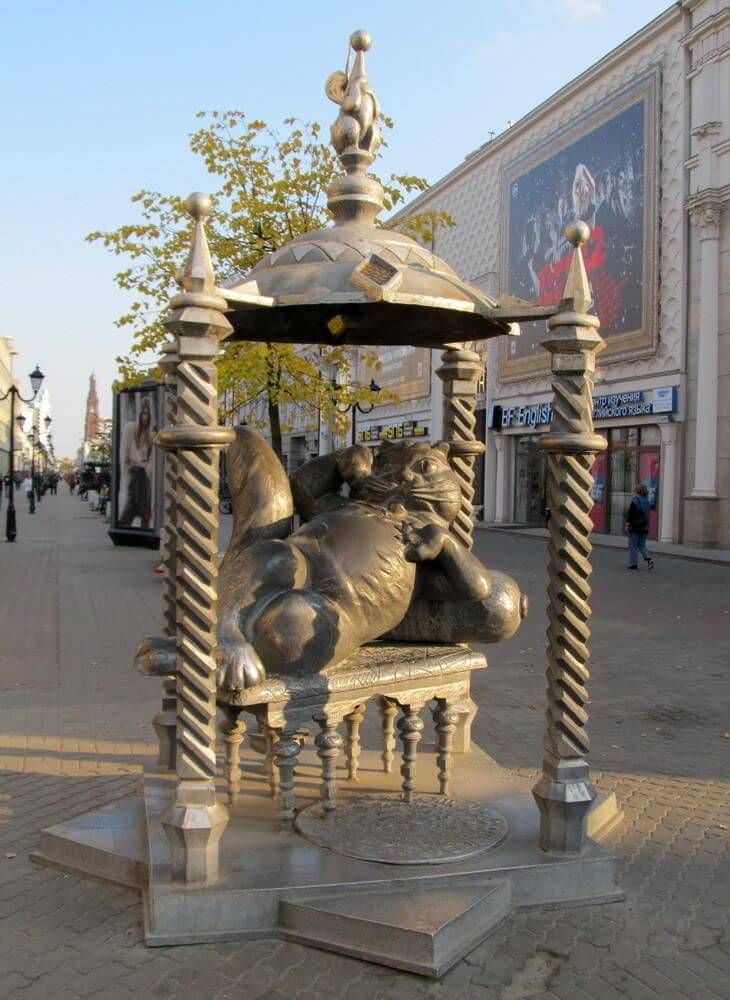 Эталон:Здравствуйте, дорогие друзья. Меня зовут Мария. И сегодня я ваш экскурсовод. Мы находимся в Казани на центральной пешеходной улице Баумана. Именно здесь в 2009 году была установлена скульптурно-архитектурная композиция работы местного мастера Игоря Башмакова. Памятник изображен в виде фигуры лежащего кота с толстеньким животом и довольной мордой. Казанскими котами называли котов-мышеловов, благодаря которым жителей города не беспокоили грызуны. Внешне, животных от собратьев отличал укороченный хвост, крупная голова и развитые мышцы. Молва об охотничьих способностях породы дошла до Санкт-Петербурга, где в XVIII веке недостроенный Зимний дворец заполонили мыши. По запросу императрицы Елизаветы тридцать отборных казанских котов были направлены в столицу.Пушистый красавец вальяжно лежит на кровати под балдахином, подкручивает ус. На вершине беседки горячо молится мышь. Перед кроватью лежит круглый коврик с надписью: «Алабрыс. Кот Казанский. Ум астраханский, разум сибирский. Славен жил, сладко спал». Колонны и купол конструкции украшены цветными стеклами и кусочками зеркал.Памятник Кот Казанский является любимцем туристов, а также местных жителей. По традиции считается, что если вы побывали здесь, то нужно обязательно почесать ему брюшко: в этом случае заветное желание обязательно исполнится.А сейчас вы можете сфотографироваться с этим замечательным питомцем, обязательно загадайте желание. А также приобрести в сувенирных магазинчиках, расположенных поблизости, сувениры с изображением Казанского Кота из керамики, текстиля или металла.Итак, наша экскурсия подошла к концу. Спасибо всем за внимание.2.Напишите сочинение - рассуждение на тему «Нужно ли так подробно изучать тему «Имя прилагательное»?Эталон:Я считаю необходимостью изучать имя прилагательное, потому что является наиболее интересной, нужной частью речи. Попробуем доказать это.Во-первых, любой предмет, который существует на планете, имел бы примитивную, скучную характеристику, если бы не эта часть речи. Ведь прилагательное имеет разные признаки. Оно может обозначать самые разные признаки предметов, людей. Во-вторых, эта часть речи помогает воссоздать любой образ при этом настолько красочный и привлекательный, что человек может восхищаться им до слез. Имена прилагательные могут исполнить любое желание мыслящего человека, так как русский язык богат ими. Они обладают необыкновенной выразительностью, точностью. Предоставляют возможность для обогащения речи человека, что очень важно для взаимодействия людей друг с другом, для лучшего понимания. В-третьих, С помощью этой части речи можем передать свое настроение, рассказать о разнообразии цветов, дать любую характеристику качеств. Они делают нашу речь выразительной, любой текст наполняют необходимой информацией. Таким образом, имя прилагательное является нужной частью речи. Оно заставляет уважать себя за то, что каждая вещь может получить желаемую характеристику. Если человек умело использует и на письме, и в разговоре прилагательное, это говорит о его образованности, глубоких знаниях в русском языке. Выполнила:  Акимова Д.В.учитель русского языка и литературы МБОУ Михайловская средняя общеобразовательная школа Муслюмовского муниципального района Республики ТатарстанКазань, 2022КачественныеОтносительныеПритяжательныеКачественныеОтносительныеПритяжательныеИзвестный  Лазурный  НадежныйОсновнойПасмурныйИнженерный  Ламповый  НабережныйОгненныйПалевый                                    ИгуменскийЛошадиныйНародныйОзерный  ПапинНЕ пишется слитноНЕ пишется  раздельноНЕ пишется слитноНЕ пишется  раздельно1.Смелому горох хлебать, а несмелому и щей не видать.2.Невелик кусок пирога, а стоит много труда.3. Нездоровому все немило.4.Недозрелый умок — вешний ледок.5. Незваный гость лучше званого.6.На плохой сбруе несчастный выезд.1.Не красна сказка письмом – красна вымыслом.2.Взялся за гуж — не говори, что не дюж.3. Навоз густ, и амбар не пуст.4. Не большой дождишко, а лодырям отдышка.5. Согласному стаду и волк не страшен.6. Дом не велик, а стоять не велит.